       МИНИСТЕРСТВО                     ТАТАРСТАН РЕСПУБЛИКАСЫ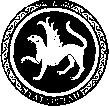  ОБРАЗОВАНИЯ И НАУКИ                        МӘГАРИФ ҺӘМ ФӘН РЕСПУБЛИКИ ТАТАРСТАН                                       МИНИСТРЛЫГЫ            ПРЕСС-СЛУЖБА                                      МАТБУГАТ ҮЗӘГЕ           ул. Кремлевская, д. 9, г. Казань, 420111                                                     Кремль урамы, 9 нчы йорт, Казан шәһәре, 420111Тел.: (843) 294-95-29, (843) 294-95-30, e-mail: monrt@yandex.ru, monrt90@yandex.ru В Татарстане проходит региональный этап Всероссийского конкурса «Учитель года России» В Татарстане продолжается региональный этап Всероссийского конкурса «Учитель года России». Конкурсное движение все активнее набирает свои обороты и близится к финишной прямой. Сегодня, 18 февраля  зональный тур среди учителей Алексеевского, Алькеевского, Новошешминского, Спасского и Нурлатского районов проходит в городе Чистополе.Зональные туры регионального этапа Всероссийского конкурса "Учитель года России"  уже  состоялись в Кукморском, Елабужском, Лениногорском и Заинском районах республики. Выявление талантливых педагогических работников, их поддержка и поощрение, повышение престижа педагогического труда - вот основные задачи конкурса.Учителя соревнуются в двух номинациях «Учитель года» (педагоги стаж которых более 5 лет) и «Педагогический дебют» (учителя имеющие педагогический стаж не более 3 лет).  На уроках и мастер-классах учителя демонстрируют умение использовать современные технологии, методики преподавания с соблюдением требований ФГОС. Наряду с традиционным ведением уроков, педагоги активно используют «сингапурские» технологии.  Республиканское жюри отмечает высокую подготовку всех конкурсантов, практическую направленность уроков и активное использование интерактивного оборудования.Напомним, что зональный тур регионального этапа Всероссийского конкурса "Учитель года России" стартовал в Татарстане 8 февраля и продлится до  29 февраля 2016 года. Победители зональных туров затем примут участие  в финальных соревнованиях, которые пройдут в Казани с 14 по 18 марта 2016 года. Абсолютный победитель регионального этапа конкурса «Учитель года»  в качестве супер-приза  получает денежный приз в размере 400 000 рублей. Победитель конкурса «Педагогический дебют»  -  200 000 рублей. Призёрам конкурса вручаются премии по 100 000 рублей за 2 место и 70 000 рублей за 3 место. Все лауреаты конкурса и победители номинаций получают премии по 50 000 рублей.